SS John & 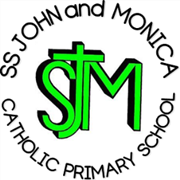 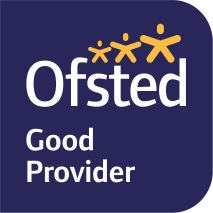 Head Teacher:									M.Elliott (B.Ed. Hons, NPQH)Chantry RoadMoseley B13 8DWTelephone: 0121 464 5868Fax:            0121 464 5046Email:         enquiry@stjonmon.bham.sch.ukWebsite:     www.stjonmon.bham.sch.ukTwitter:       @SSJohnMonicas Reception Home learningWeek Beginning 6.7.20Maths This week, for maths, we will be focusing on subtraction of single digit numbers. Please see the ‘Maths’ attachment for suggested activities to cover this area of focus.  English / Letters & Sounds This week, for English the children will be continuing to complete work based on the story ‘The Smartest Giant in Town’ by Julia Donaldson. Attached is a PowerPoint version of the story. There is also a two part animated version to watch online following this link https://www.youtube.com/watch?v=_S2Y-z0jzWw.  Please see the ‘English’ attachment for a suggested daily focus. Topic : For topic we will be continuing our work focused on plants.  Children can continue to work through the ‘Plant Challenges’ attached. Again a whole range of fun and interactive activities can be found on the Twinkl website following this link and searching ‘EYFS plants’ https://www.twinkl.co.uk/searchThe following activities could be completed throughout the week:>Expressive Arts & Design – Look at ‘Sam’s Seed Story’, see PowerPoint attached or search for the story on Twinkl. Cut and stick / draw your own images of the different stages of growth for Sam’s cress seeds.  >The World – Go on a plant hunt in your garden or local park. Take pictures or draw images of different plants you see. Attached is a flower hunt sheet to help you identify common UK plants. Alternatively you may wish to go on a leaf hunt and see how many different types of leaves you can find.  PE - Weekly Challenge: Please sign up for the School Games Challenge @ sgochallenge.com, and register with invite code: bishop. New PE challenge each week that is easy to accomplish at home! You can log your scores weekly, with PRIZES to be won!RE : Share the story of The Prodigal Son, you may wish to read from a children’s Bible or use the attached PowerPoint. Discuss how the father and brother reacted when the Prodigal son returned. Who asked for forgiveness and who showed forgiveness? Talk about times we say sorry or ask forgiveness. Children can write a simple sorry prayer to God.  Basic TimetableIf you would like to share any work completed at home please send it via email to the following address enquiry@stjonmon.bham.sch.ukYours sincerely, Mrs Riches Maths English Topic MondayPractical subtraction>Letter and Sounds > Creating a storyboard Topic – Stages of growth of a plantTuesdaySubtraction number stories >Letter and Sounds > Creating a storyboard (continued) Topic  - Plant / Leaf hunt   WednesdayNumber line subtraction >Letters and Sounds > Rhyming words PE- PE Challenge  ThursdayCounting back for subtraction >Letters and Sounds > Rhyming sentences  RE  - The Prodigal Son – Write a sorry prayer.FridayWord problems (subtraction) >Letters and sounds> Dictated sentences (using tricky words)  Topic–  -Complete your plant challenges. 